Відділ освіти броварської районної державної адміністраціїКИЇВСЬКОЇ ОБЛАСТІсвітильнянський навчально-виховний комплекс «Загальноосвітня школа І-ІІІ ступенів – дошкільний навчальний заклад»вул. Макаренка, 16А с. Світильня Броварський район Київська область 07444 тел.: 30-2-17,  E-mail: svitylnia2015@ukr.net,  Web: www.svit-nvk.wix.comНАКАЗc. СвітильняПро призначення керівників гуртків Згідно рішення педагогічної ради Світильнянського НВК від 30.08.2018 року протокол № 9, з метою забезпечення зайнятості учнів у позаурочний час, розвитку їх природних здібностей та нахилівНАКАЗУЮ:Призначити керівниками гуртків наступних педагогічних працівників:Чернійчук В.В. – гурток «Літературна майстерність» (навантаження – 4 год. на тиждень)Завєдєєва А.В. – гурток «Баскетбол» (навантаження – 6 год. на тиждень)Топіха Л.А. – гурток «Юні музеєзнавці» (навантаження – 4 год. на тиждень)Кондратюк О.М – гурток «Фоаміран» (навантаження – 2 год. на тиждень)Кондратюк О.М – гурток «Чарівні візерунки» (навантаження – 2 год. на тиждень)Стешенко Т.В., заступнику директора з виховної роботи: скласти та затвердити  план роботи гуртків – до 10.09.2018.Керівникам гуртків: проводити роботу гуртків відповідно до затвердженого графіку – протягом року.Контроль за виконанням даного наказу покласти на заступника директора з навчально-виховної роботи  Мальковець Ж.О.Директор НВК                                                                                Т.М.РешоткоОзнайомлені:                                                                                                      Л.А.ТопіхаВ.В.ЧернійчукА.В.ЗавєдєєєвО.М.Кондратюк« «31» серпня  2018 р. № 40-К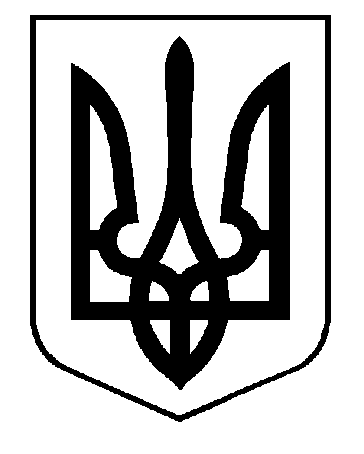 